S E M E N K EKot že veš, so semenke največja skupina rastlin. Razvite imajo vse rastlinske organe. Po obliki telesa so lahko zeli, pol grmi, grmi in drevesa.Dopolni.Pomagaj si z učbenikom str. 111 in svetovnim spletom.RAZLIKE MED GOLOSEMENKAMIIN KRIOTOSEMENKAMI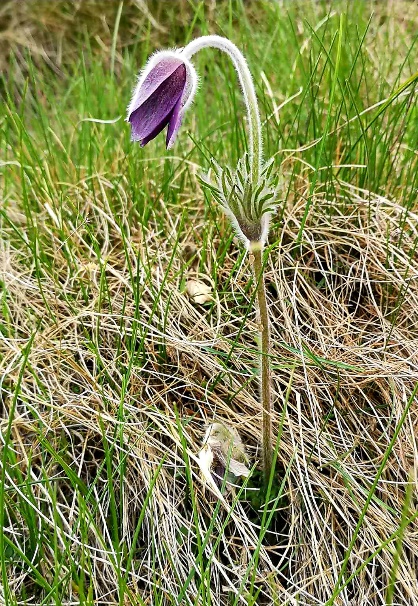 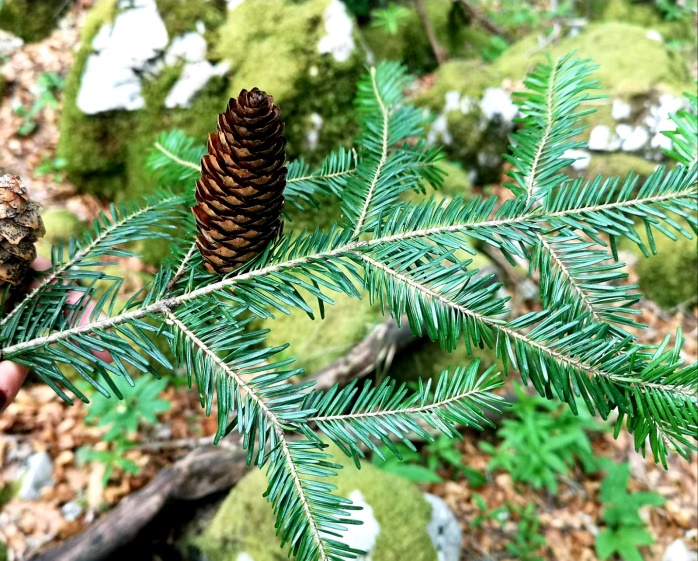 Skupini semenk se razlikujeta v načinu razmnoževanja, zgradbi in razvoju cvetov ter razširjanju semen.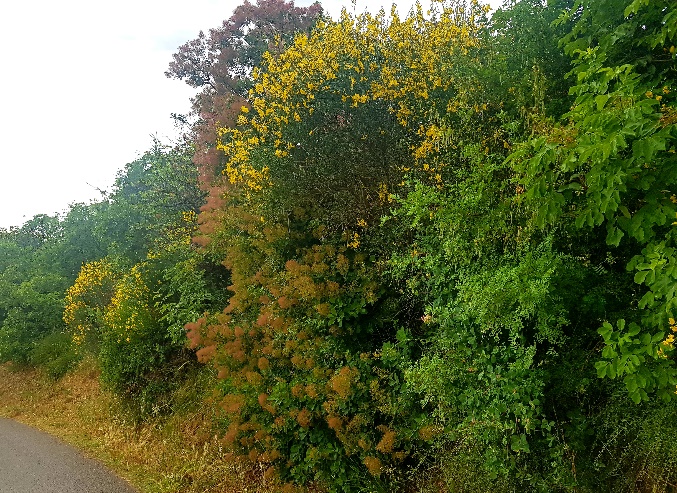 Poišči razlike med eno in drugo skupino. Pomagaj si z učbenikom str. 111 in 112.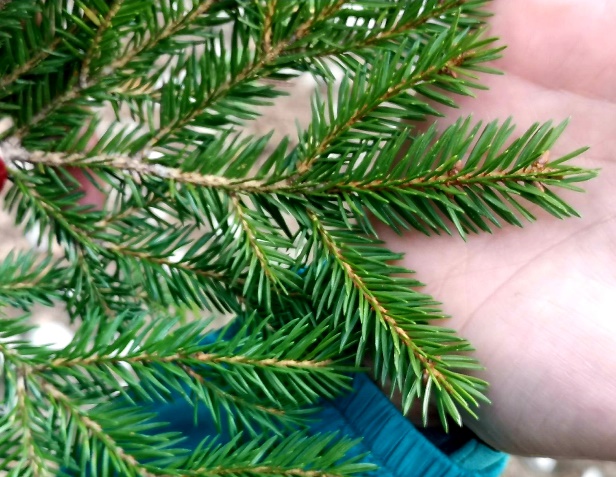 Da ti bo razlika med golosemenkami in kritosemenkami še bolj jasna, si poglej še razlago o semenkah na spodnji spletni strani:https://eucbeniki.sio.si/nar6/2007/index3.htmlGOLOSEMENKEKRITOSEMENKECVETOVISEMENA VETROCVETKE/ŽUŽKOCVETKEPREDSTVNIKI oz. SKUPINE